¿Afectará el dinero del crédito fiscal mis beneficios del DTA o de cuidado infantil?  No. Los créditos fiscales federales y de MA no afectarán los beneficios de TAFDC, EAEDC, SNAP o de cuidado infantil.¿Afectan los pagos de impuestos el estatus migratorio?No. Es seguro solicitar y obtener créditos fiscales o pagos para los que sea elegible.  EITC-B (Rev. 12/2023) 
   25-650-1220-05¡Todavía hay tiempo de cobrar los pagos atrasados de 2020 a 2022! 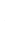 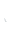 Visite FindYourFunds.org para que le ayuden a obtener el Estímulo para 2020 y 2021Child Tax Credit 2021 Pagos de MA en 2021 y 2022 para niños menores de 12 años y algunas otras personas a cargo ($180 para uno, $360 para dos o más)Si ya presentó la declaración correspondiente a esos años, es posible que pueda tomar otras medidas para obtener esos pagos.Esta institución es un proveedor que ofrece igualdad de oportunidades.No debemos discriminar por motivos de raza, color, nacionalidad, sexo (incluidas la identidad de género y la orientación sexual), discapacidad o edad; ni tomar represalias por actividades anteriores relacionadas con los derechos civiles. Si cree que lo/la hemos discriminado, comuníquese con el 617-348-8555 para averiguar cómo presentar una queja.Nuevo MA Child and Family Tax CreditLa mayoría de las familias pueden recibir este dinero aunque no tuvieran ingresos en 2023 o sus ingresos fueran bajos.Puede recibir $310 por:Cada hijo/hija menor de 13 años  Cada dependiente con discapacidad o mayor de 65 años Cónyuge con discapacidad que no puede cuidarse por sí mismo(a) Los inmigrantes pueden obtener este crédito si usted y las personas a su cargo por las que desea obtener el crédito tienen un Número de la Seguridad Social o un Número de Identificación Fiscal Individual (ITIN).Si necesita ayuda para obtener un ITIN, póngase en contacto con the Low Income Taxpayer Clinic at Greater Boston Legal Services 617-603-1510  litc-intake@gbls.orgPara obtener el MA Child and Family Credit,necesita presentar una declaración de impuestos de MA para 2023 aunque no tuviera ingresos o estos fueran muy bajos en 2023.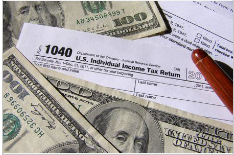 Para obtener ayuda gratuita para presentar la declaración de impuestos aprobada por el IRS, compruebe si hay sitios VITA (Volunteer Income Tax Assistance) cerca de usted.  Para obtener información sobre estos sitios y otras ayudas gratuitas, visite:FindYourFunds.org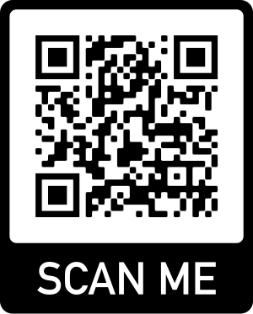 Y, si trabajó en 2023, es posible que pueda obtener:Federal Earned Income Tax Credit MA Earned Income Tax Credit (¡Mayor este año!)Federal Child Tax CreditFederal Child and Dependent Care Tax CreditDevolución del dinero si le han descontado demasiados impuestos de su salario¿Es mayor de 65 años de edad?Si tiene un alquiler o una hipoteca elevados y algunos otros gastos de vivienda, podría ser elegible para recibir dinero del crédito Senior Circuit Breaker de MA.